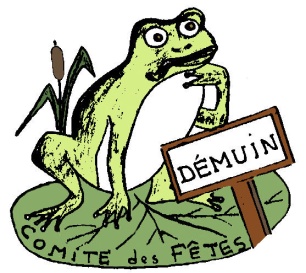 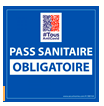 Dimanche 11 Décembre 2022  Salle des fêtes à partir de 8 heures28ème BOURSE TOUTES   COLLECTIONSTimbres,  Cartes- postales,  Monnaies,Livres et documents anciens, Papier,  Divers,Fèves,  Capsules de champagne, etc…Organisée par le Comité des fêtes de DEMUINRestauration rapide et buvette sur placeRenseignements : 06 85 22 05 46Bulletin d’inscription : à adresser à :  Lambert Sergerue d’Erondelle  80110 DEMUIN- - - - - - - - - - - - - - - - - - - - - - - - - - - - - - - - - - - - - - - -  Nom :- - - - - - - - - - - - - - - -  Prénom :- - - - - - - - - - - - -- - - - - - - -- - Adresse : n° - - -  rue : - - - - - - - - - - - - - - - - - - - - - - - - - - - - - - - - -Ville :- - - - - - - - - - - - - - - - - - - - - - - - - - -  code postal : - - - - - Téléphone : - - - - - - - - - - - - - - Type de collections :- - - - - - - - - - - - - - - - - - - - - - - - - - - - - - - -10 euros la table  de 1,80 m   10 ×  - - -   =  - - -  euros (3 tables maxi )chèque à l’ordre du  « comité des fêtes de Démuin »aucune inscription  ne sera prise en compte sans règlementsi vous désirez confirmation, joignez une enveloppe timbrée à votre adresse 